Forest NotesMurrindindi Scenic ReserveISSN 1440-2262 FS0009Situated in the northern end of Toolangi State forest about 1 1/2 hours drive north east of Melbourne, the Murrindindi Scenic Reserve comprises 1,068 hectares of mixed species Eucalypt forest, which includes waterfalls, tree fern gullies and an abundance of birds and mammals.Murrindindi Scenic ReserveThe Reserve provides excellent opportunities for recreational activities such as camping, bushwalking, bird watching, picnicking and fishing.The Murrindindi River is suitable for paddling but is generally not deep enough for swimming or canoeing. The Toolangi State forest is the traditional land of the Kulin nation. The Taungurung tribe looked after the land in the north and the Wurundjeri tribe looked after land in the south. It is believed that in the Wurundjeri language, Murrindindi means ‘Mountain Home’.Location and AccessFrom Healesville - Travel 13km along Myers Creek Rd towards Toolangi, turn right into Sylvia Creek Rd then onto Murrindindi Rd. Travel approximately 21km through majestic Mountain Ash forest to the Reserve.From Melbourne - Travel along the Melba Highway to the intersection of Murrindindi Road, just before Devlins Bridge. Turn right and drive 9km to the Reserve.Dogs and Firearms are NOT PERMITEDCampers please note – Dogs and firearms are not permitted in any parts of the Murrindindi Scenic Reserve. On the spot fines will apply. Please note: Rangers and Police are authorised to direct people to leave the Reserve.What facilities are provided?Six campsites and two picnic areas are situated along the Murrindindi River, with some suitable for small caravans (see map overleaf). Flushing toilets are located at Suspension Bridge, Ferns and Bull Creek campsites, with pit toilets at the remainder. Most campsites and picnic areas have properly constructed fireplaces and picnic tables. Please keep fires in the fireplaces provided.Do fees apply? Must I book a site?Modest fees (charge per car) are payable for camping in the Reserve. Please ensure you purchase your camping permit from the permit box situated at Suspension Bridge or Bull Creek camping areas (see map) before you set up your camp. Failing to do so may result in a fine.All revenue raised from these fees is reinvested back into the Reserve and is used in maintaining the facilities. Camping is on a first-come first-served basis and no bookings are required, but early arrival is advisable during peak periods and at popular locations.Murrindindi River WalkOne-way 12km, 3 hoursShort steep hills, formed trackSignposted, occasional stepsSome bushwalking experience recommendedStart at Suspension Bridge or the Cascades picnic area. The walk follows the Murrindindi River and extends the entire length of the Reserve. The walk crosses over five footbridges and offers river views through a variety of forest types from tall open forest to damp ferny gullies. The walk is accessible from most of the picnic and camping areas.Murrindindi CascadesReturn 0.6km, 45 minutesShort steep hills, formed trackSignposted, many stepsNo experience requiredThis track follows the first 600 metres of Murrindindi River Walk from Cascades picnic area. Follow the stepped track down to where two footbridges cross the river at the base of the Cascades.Wilhelmina FallsReturn 6km, 2 hoursVery steep, formed track, some obstaclesSignposted, many stepsExperienced bushwalkerStart at the suspension bridge at Water Gauge camping area. Follow the Murrindindi River Walk to the junction of Wilhelmina Falls Track. Here the track climbs gradually to the base of the falls which flow all year round. These spectacular falls drop 75 metres down a steep granite rock face. The viewing point is a great place to take photos, but for your own safety please do not leave the track. Continue up the stairs to the top of the falls, where a viewing platform is located providing spectacular views of the surrounding mountain range. The falls can also be accessed from the north via Jacksons Rd carpark. Travel along Falls Creek Rd and onto Jacksons Rd to the carpark. The falls are approximately 1.5 km from the carpark.Mill TrackCircuit 10km, 3 hoursVery steep, formed track, some obstaclesSignposted, many stepsExperienced bushwalkerStarting at Suspension Bridge picnic area located at the northern end of Murrindindi Scenic Reserve, turn left over the bridge and follow Mill Track up to and along Jacksons Rd to the Jacksons Rd carpark. From here, follow Wilhelmina Falls Track down to Murrindindi River Walk, head right before passing SEC campsite and back to Suspension Bridge picnic area.Boroondara Track CircuitCircuit 10km, 3 hoursVery steep, formed track, some obstaclesSignposted	, many stepsExperienced bushwalkerStart at the Boroondara carpark located on Falls Creek Rd, 700m from Murrindindi Rd junction. This circuit track encompasses both Wilhelmina Falls and sections of the Murrindindi River Walk. Stroll along Boroondara track to the Boroondara footbridge, before the track provides an invigorating walk upstream to the Wilhelmina Falls walk intersection. From here, head down to Wilhelmina Falls and take in the amazing views. Carefully descend down the rock trail to the Murrindindi River before turning left and following the walk back to the Boroondara carpark.Reserve Use GuidelinesRUBBISHThere are no rubbish collection facilities available. Please take your rubbish with you and ensure the area is clean for future visitors.Do not bury or burn rubbish in fires. This includes bottles and cans. It is an offence to burn bottles and cans and on the spot fines can apply.TRAIL BIKES and VEHICLESTrail bikes and vehicles must be registered. Unlicensed persons are not permitted to ride trail bikes or drive vehicles. Trail bikes and vehicles must not be ridden off formed roads, on walking tracks or around the campground. The surrounding road network is available to licenced and registered riders.Campfire guidelinesCampfires are permitted, provided the following guidelines are observed:Campfire safety – Your campfire or solid fuel barbeque must be no more than one square metre in size - Use fireplaces where provided. The fire must be attended at all times by a person with the capacity and means to extinguish it. For solid fuel fires, the ground and airspace within 3m of the outer perimeter of the fire must be clear of flammable material. Ensure the fire is fully extinguished with water before leaving. If it’s cool to touch it is safe to leave.Campfires are prohibited on days of Total Fire Ban. This ban does not apply to a person preparing meals on a gas or electric appliance that has been designed and commercially manufactured exclusively for cooking provided:the ground and airspace within 3m of the appliance is clear of flammable materialwhen in use and alight, the appliance is in a stable position and attended by an adult who has the capacity and means (minimum of 10 litres of water on hand) to extinguish the fire.It is your responsibility to know if a Total Fire Ban is declared. If in doubt, do not light a campfire.Forest use guidelines There is no rubbish collection service so please take your rubbish home. Motor vehicles including motorcycles must not be driven off formed roads or on walking tracks. All vehicles must be registered, and drivers licensed.Use toilets where provided. At some sites hand washing facilities and toilet paper may not be supplied. Come prepared.Camping - Minimal impact To protect the delicate environments of the forest, we need to ‘tread lightly’ in the bush to minimise our impact on the natural environment.Camping is not permitted outside of designated areas.Be careful of camping under trees.  Trees can drop their limbs at any time (particularly during high winds).Do not dig trenches around tents.  With modern tents, this is unnecessary, particularly if you choose a well-drained or raised site. Protect water quality – wash up at least 50 metres away from the river and avoid using soap (use gritty sand and a scourer instead).Leave campsites tidy – Take your rubbish home. Respect the rights of others. Don’t use generators or play amplified music.Safety information On Catastrophic Fire Danger Rating days, parks and State Forest are closed to the public. Do not enter parks or forests on these days. If you are already there when a catastrophic fire danger day is announced, you should leave the night before or early in the morning.Mobile phone coverage cannot be relied on here.Be responsible for your own safety. Be aware of extreme weather events, carry your own first aid kit and let someone know before you go.The forest has previously been severely impacted by bushfire. Visitors are advised to avoid the forest in very wet or windy weather when hazards may be increased.More To Explore App Download the More To Explore App for comprehensive information and interactive maps on what to see and do in Victoria’s three million hectares of State forest.  www.ffm.vic.gov.au/more-to-explore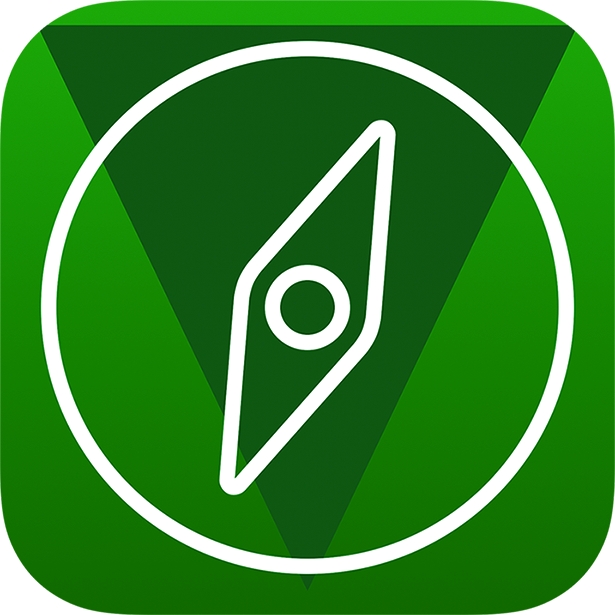 For more informationForest Fire Management Victoria is responsible for managing Victoria's State Forest. For further information contact our Customer Contact Centre by calling 136 186 (TTY: 1800 555 667) or visit www.ffmvic.vic.gov.au© The State of Victoria 2022This work is licensed under a Creative Commons Attribution 4.0 International licence. To view a copy of this licence, visit http://creativecommons.org/licenses/by/4.0/This publication may be of assistance to you but the State of Victoria and its officers do not guarantee that the publication is without flaw of any kind or is wholly appropriate for your particular purposes and therefore disclaims all liability for any error, loss or other consequence which may arise from you relying on any information in this publication. 